Бюджетное профессиональное образовательное учреждение Омской области «Омский техникум мясной и молочной промышленности»Классный час «Масленица»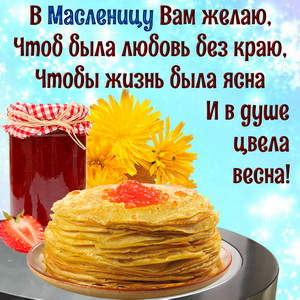 Выполнили: Александрова И.А.,Грищенко О.В.Омск 2021Цель: Изучать и возрождать интерес и уважение к русской культуре,  обрядовым  народным  праздникам, традициям, обычаям.Задачи:Познакомить с историей возникновения  праздника, традициями, обрядами празднования  Масленицы.Прививать интерес к русской народной культуре.Воспитание бережного и уважительного отношения к родителям, родственникам, одногрупникам, окружающим людям.Подготовительный период: студенты пекут дома блины и приносят их на классный час, делятся рецептами, несколько обучающихся заранее готовят материал об истории и ритуалах праздникаХод  урокаОрганизационно-психологический момент: создание благоприятной и  доброжелательной обстановки, поздравление с праздником Масленицы, определение цели и значимости предстоящего классного часа.История праздникаВступительное слово преподавателя. Масленица самый радостный и светлый  праздник, пришедший к нам из языческой Руси. Сохранился после принятия христианства. Кроме того Масленица, как  может быть не всем известно, это персонаж славянской мифологии. Масленица  воплощает в себе сразу трёх персонажей: Плодородие, Зиму и Смерть.Масленица – это ещё и проводы длинной Зимы, это ожидание весеннего тепла, это обновление природы .Люди испокон веков воспринимали Весну, как начало новой жизни и почитали Солнце, дающее жизнь всему живому. Масленицу любили и простой народ, и цари с боярами.При Петре Первом  устраивались шумные маскарады, но после кончины Петра, такое шумное весёлое празднование  прекратилось до воцарения Елизаветы  Петровны.Как на масличной неделе
Из печи блины летели.
С пылу, с жару из печи
Все румяны, горячи!
Масленица,  угощай,
Всем блиночков  подавай!
С пылу, с жару – разбирайте!
И хвалить не забывайте!Теперь послушаем, что вы знаете о Масленице. Почему  праздник называется Масленица?Почему именно блин символ Масленицы?Из чего делают блины и с чем их едят?1 студент: Само название праздника  Масленица произошло от того, что в этот  день ели много масляной пищи. Празднуется масленица в последнюю неделю перед Великим постом, за семь недель до Пасхи .Главным атрибутом праздника являются конечно же блины. Начало Масленицы колеблется от 3 февраля по 14 марта по новому стилю и с 21 января по 1 марта по старому стилю. Сама по себе масленичная неделя не однородна: если в первые три дня крестьяне ещё занимались хозяйственными работами, то  с четверга работать запрещалось, так как начиналась Широкая Масленица. Таким образом, масленичная неделя состояла из двух половинок. Первые три дня – Узкая Масленица, а последующие дни – Широкая Масленица. Из многочисленных правил и рекомендаций, которые следует соблюдать во время праздника, можно назвать основные.  Во-первых, на Масленицу уже нельзя есть мясную пищу. В воскресенье накануне масленицы – последний день, когда можно есть мясную пищу. Вот почему этот день  в русском народе получил название «Мясное заговенье».На Масленицу можно есть молочные продукты и рыбу и много, много блинов .Второе правило, о котором не стоит забывать. Заключается в том ,что еда на масленицу становится самой важной формой жизни. Вот почему в народе говорили, что надо есть столько раз, сколько собака махнёт хвостом или сколько раз прокаркает ворона. В отличие от  многих других праздников, на Масленицу не только чревоугодничают дома, в семье, но и часто ходят друг к другу в гости.Каждый день масленичной недели имеет своё название и требует определённых ритуалов.Ритуалы масленичной недели. 2 студент: 1 день: Понедельник – встречаНачальный день Масленицы получил название – встреча. В этот день начинали печь блины .Первый блин в понедельник никогда не ели, а оставляли его для душ усопших, отдавали его нищим, чтобы они помолились за упокой. В этот же день из соломы делали чучело Масленицы. Его обряжали в женскую одежду с масляным блином или сковородой в руках, насаживали на шест, катались с ним, а затем ставили на горку или возвышенное место. После обеда все шли кататься со снежных гор и петь песни:Масленица, Масленица!
Мы тобою хвалимся,
На горах катаемся
Блинами объедаемся!Первый день катания был детским, взрослые присоединялись к катанию в середине недели. Катание с гор было связано с приметой: те у кто дольше всех скатится с горы, вырастет самый хороший лён.3студент: 2 день: вторник – заигрыш Второй день Масленицы называется – заигрыш. Этот день посвящался молодожёнам. Неделю – две назад в деревнях игрались свадьбы. Теперь эти молодые семьи приглашались кататься с горы. Все семейные пары, у которых недавно вся деревня была на свадьбе, должны были скатиться с горы при этом призывая родных и знакомых: «У нас де горы готовы и блины испечены – просим жаловать». Начинались масленичные гуляния. В старину  на масленицу в этот день не только гуляли, но и гадали. В эти дни молодые люди высматривали себе невест, а девушки украдкой смотрели на суженых. После весёлых игр парни и девушки собирались за общим столом.4 студент: 3 день: среда – лакомкаТретий день Масленицы называется – лакомка. На третий день во всех домах накрывались пышные столы. Прямо на улице открывались многочисленные палатки, где продавались горячие блинчики, сбитни (напитки из воды, мёда и пряностей), калёные орехи, медовые пряники. В этот день зять (муж дочери) приходил к «тёще на блины».Ой ты Лакомка
Среда!
Масляна сковорода!
Повелось со старины,
Едем к тёще на блины!5 студент: 4 день: четверг – разгуляйЭтот день часто называли широкий четверток, разгул, перелом. В этот день на праздник собирались все. Как раз в этот день принято было устраивать кулачные бои, взятие специально построенных снежных крепостей, катание на горках, весёлые карнавалы. В этот день особенно деревенские жители обряжались кто во что хотел. По старинному обычаю  в этот день на Руси выпекали из сдобного теста жаворонков, голубков, ласточек – предвестников Весны.6 студент: 5 день: пятница – тёщины вечериЕсли в среду зятья ходили к тёщам, то теперь – наоборот: в гости должны приходить тёщи. Зять должен сам угостить тёщу и тестя блинами. Тёща же, приглашённая зятем, как не странно, присылала зятю всё из чего пекут и на чём пекут блины: кадушку для теста, сковороды, а тесть мешок муки и масло. Эта встреча символизировала оказание чести семье жены.7 студент: 6 день: суббота – золовкины посиделкиВ  субботу, на Золовкины посиделки (золовка – сестра мужа) молодая невестка приглашала родных мужа к себе в гости. Если золовка была незамужняя, тогда она созывала и своих незамужних подруг. Если же наоборот, то приглашалась лишь замужняя родня.8 студент: 7 день: воскресенье – прощённое воскресеньеЭто последний день Масленицы. В народе его называют – прощёное воскресенье, целовальник.В воскресенье все вспоминали, что в понедельник наступит Великий Пост. В последний день Масленицы принято просить прощения у всех родных и знакомых, на что отвечают: «Бог простит!» В этот день прощают  все обиды и оскорбления. В этот день поминают умерших, ходят на кладбище, там оставляют блины.Кульминацией Масленицы считается сжигание  чучела, как символа Зимы, которая заканчивалась, и наступление Весны.9 студент: Приходите в Воскресенье –
Будем мы просить прощенья,
Чтоб с души грехи все снять,
С чистым сердцем Пост встречать!Скрепим дружбу поцелуем,
Хоть и так мы не воюем.
Ведь на Масленицу нужно
Укреплять любовь и дружбу!Преподаватель: Вот мы и узнали историю и ритуалы Масленицы, спасибо  всем, что вы так хорошо подготовились, внимательно слушали, а теперь давайте попробуем пояснить смысл пословиц и поговорок о Масленице. Кто правильно объяснит смысл поговорки или пословицы, тому блин.«Не всё коту Масленица, будет и Великий Пост»«Без блина не Масленица»«Блин не клин – брюхо не расколет»«Не житьё, а Масленица!»«Хоть с себя всё заложить, а Масленицу проводить»«На горах покататься, в блинах поваляться»А теперь загадки загадаем. Отгадавшему блин. Круглый, а не кольцо, горячий, а не солнце.(Блин)Белая, степенная тепла боится. Пока Масленицу не сожжешь, никуда не уйдёт. (Зима)Идёт после Масленицы: часового не имеет, а называет себя…(Пост)Молодцы все! Понравился вам наш сегодняшний классный час? Что нового узнали сегодня о Масленице?С масленицей ласковой поздравляем вас!
Блинчикам повластвовать наступает час.
Без блинов не сладятся проводы Зимы,
К песням, шуткам, радости, приглашаем мы.А теперь давайте будем пробовать блины, которые испекли по самым  разнообразным рецептам наши студенты, они поделятся своими вкусными рецептами.Масленица прощай!
На тот год опять приезжай!